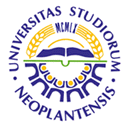 UNIVERSITY OF NOVI SADFACULTY OF AGRICULTURE 21000 NOVI SAD, TRG DOSITEJA OBRADOVIĆA 8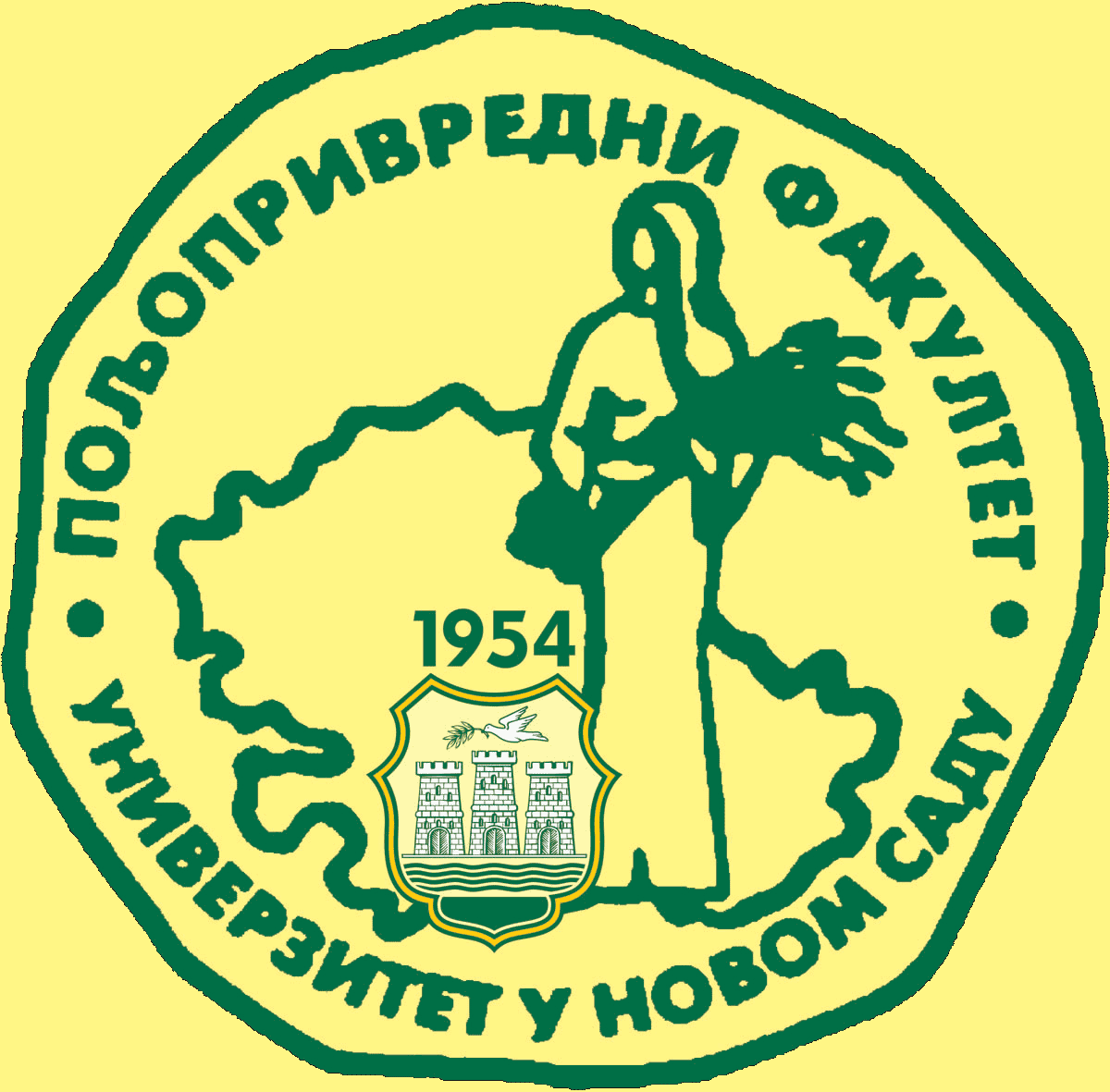 Study Programme AccreditationUNDERGRADUATE ACADEMIC STUDIES                          Field and vegetable cropsTable 5.2 Course specificationTable 5.2 Course specificationTable 5.2 Course specificationCourse:Course:Soil scienceSoil scienceSoil scienceSoil scienceSoil scienceSoil scienceSoil scienceSoil scienceSoil scienceSoil scienceCourse ID: 3ORT2O06Course ID: 3ORT2O06Soil scienceSoil scienceSoil scienceSoil scienceSoil scienceSoil scienceSoil scienceSoil scienceSoil scienceSoil scienceNumber of ECTS: 7Number of ECTS: 7Soil scienceSoil scienceSoil scienceSoil scienceSoil scienceSoil scienceSoil scienceSoil scienceSoil scienceSoil scienceTeacher:Teacher:Milivoj Dj. Belic  PhD, full professor; Ljiljana M. Nesic  PhD, associate professor; Vladimir I. Ciric  PhD, assistant professorMilivoj Dj. Belic  PhD, full professor; Ljiljana M. Nesic  PhD, associate professor; Vladimir I. Ciric  PhD, assistant professorMilivoj Dj. Belic  PhD, full professor; Ljiljana M. Nesic  PhD, associate professor; Vladimir I. Ciric  PhD, assistant professorMilivoj Dj. Belic  PhD, full professor; Ljiljana M. Nesic  PhD, associate professor; Vladimir I. Ciric  PhD, assistant professorMilivoj Dj. Belic  PhD, full professor; Ljiljana M. Nesic  PhD, associate professor; Vladimir I. Ciric  PhD, assistant professorMilivoj Dj. Belic  PhD, full professor; Ljiljana M. Nesic  PhD, associate professor; Vladimir I. Ciric  PhD, assistant professorMilivoj Dj. Belic  PhD, full professor; Ljiljana M. Nesic  PhD, associate professor; Vladimir I. Ciric  PhD, assistant professorMilivoj Dj. Belic  PhD, full professor; Ljiljana M. Nesic  PhD, associate professor; Vladimir I. Ciric  PhD, assistant professorMilivoj Dj. Belic  PhD, full professor; Ljiljana M. Nesic  PhD, associate professor; Vladimir I. Ciric  PhD, assistant professorMilivoj Dj. Belic  PhD, full professor; Ljiljana M. Nesic  PhD, associate professor; Vladimir I. Ciric  PhD, assistant professorCourse statusCourse statusMandatoryMandatoryMandatoryMandatoryMandatoryMandatoryMandatoryMandatoryMandatoryMandatoryNumber of active teaching classes (weekly)Number of active teaching classes (weekly)Number of active teaching classes (weekly)Number of active teaching classes (weekly)Number of active teaching classes (weekly)Number of active teaching classes (weekly)Number of active teaching classes (weekly)Number of active teaching classes (weekly)Number of active teaching classes (weekly)Number of active teaching classes (weekly)Number of active teaching classes (weekly)Number of active teaching classes (weekly)Lectures: 4Lectures: 4Practical classes: 2Practical classes: 2Practical classes: 2Practical classes: 2Other teaching types:Other teaching types:Study research work:Study research work:Other classes:Other classes:Precondition coursesPrecondition coursesNoneNoneNoneNoneNoneNoneNoneNoneNoneNoneEducational goalThis course is designed to introduce students with properties of soil, processes of genesis, evolution, causes of variability and laws of geographical distribution of land cover, as well as classification of soil.  Educational goalThis course is designed to introduce students with properties of soil, processes of genesis, evolution, causes of variability and laws of geographical distribution of land cover, as well as classification of soil.  Educational goalThis course is designed to introduce students with properties of soil, processes of genesis, evolution, causes of variability and laws of geographical distribution of land cover, as well as classification of soil.  Educational goalThis course is designed to introduce students with properties of soil, processes of genesis, evolution, causes of variability and laws of geographical distribution of land cover, as well as classification of soil.  Educational goalThis course is designed to introduce students with properties of soil, processes of genesis, evolution, causes of variability and laws of geographical distribution of land cover, as well as classification of soil.  Educational goalThis course is designed to introduce students with properties of soil, processes of genesis, evolution, causes of variability and laws of geographical distribution of land cover, as well as classification of soil.  Educational goalThis course is designed to introduce students with properties of soil, processes of genesis, evolution, causes of variability and laws of geographical distribution of land cover, as well as classification of soil.  Educational goalThis course is designed to introduce students with properties of soil, processes of genesis, evolution, causes of variability and laws of geographical distribution of land cover, as well as classification of soil.  Educational goalThis course is designed to introduce students with properties of soil, processes of genesis, evolution, causes of variability and laws of geographical distribution of land cover, as well as classification of soil.  Educational goalThis course is designed to introduce students with properties of soil, processes of genesis, evolution, causes of variability and laws of geographical distribution of land cover, as well as classification of soil.  Educational goalThis course is designed to introduce students with properties of soil, processes of genesis, evolution, causes of variability and laws of geographical distribution of land cover, as well as classification of soil.  Educational goalThis course is designed to introduce students with properties of soil, processes of genesis, evolution, causes of variability and laws of geographical distribution of land cover, as well as classification of soil.  Educational outcomesAfter passing this course, students will expand knowledge of soil science that will allow them to understand problems related to soil in intensive agriculture.Educational outcomesAfter passing this course, students will expand knowledge of soil science that will allow them to understand problems related to soil in intensive agriculture.Educational outcomesAfter passing this course, students will expand knowledge of soil science that will allow them to understand problems related to soil in intensive agriculture.Educational outcomesAfter passing this course, students will expand knowledge of soil science that will allow them to understand problems related to soil in intensive agriculture.Educational outcomesAfter passing this course, students will expand knowledge of soil science that will allow them to understand problems related to soil in intensive agriculture.Educational outcomesAfter passing this course, students will expand knowledge of soil science that will allow them to understand problems related to soil in intensive agriculture.Educational outcomesAfter passing this course, students will expand knowledge of soil science that will allow them to understand problems related to soil in intensive agriculture.Educational outcomesAfter passing this course, students will expand knowledge of soil science that will allow them to understand problems related to soil in intensive agriculture.Educational outcomesAfter passing this course, students will expand knowledge of soil science that will allow them to understand problems related to soil in intensive agriculture.Educational outcomesAfter passing this course, students will expand knowledge of soil science that will allow them to understand problems related to soil in intensive agriculture.Educational outcomesAfter passing this course, students will expand knowledge of soil science that will allow them to understand problems related to soil in intensive agriculture.Educational outcomesAfter passing this course, students will expand knowledge of soil science that will allow them to understand problems related to soil in intensive agriculture.Course contentTheoretical lectures: Introduction lecture, Minerals and rocks as a material for soil forming, Morphological properties of soil, Physical  properties of soil, Chemical properties of soil,  Soil as a dispersion system, Mechanical composition of soil, Clay, Organic matter, Soil colloids, Organo-mineral complex, Porosity, Water and water properties of soil, Heat and thermal properties of soil, Air and air conditions of soil,  Elements that are part of pedosphere, Sorption capacity, Soil solution, Reaction (pH), Acidity and alkalinity of soil, Buffer capacity and oxidation-reduction potential, Biological properties of soil, Genesis of soil, Systematisation and classification of soilPractical lectures: Primary– petrogene and secondary minerals, Igneous rocks, Sedimentary rocks, Metamorphic rocks, Field research of soil, Soil density, Mechanical composition of  soil, Water permeability and capillary rise, Soil plasticity, Determination of humus in soil, Determination of CaCO3, Determination of active soil acidity, Determination of potential soil acidity and required  amount of lime agent for improvement of acidic soils, Determination of characteristic of adsorption complex, Determination of easily soluble salts in soil and required amount of gypsum for improvement of alkaline soils  Field work:Introduction of different parent materials and profiles of the most common soil types in Vojvodina.Course contentTheoretical lectures: Introduction lecture, Minerals and rocks as a material for soil forming, Morphological properties of soil, Physical  properties of soil, Chemical properties of soil,  Soil as a dispersion system, Mechanical composition of soil, Clay, Organic matter, Soil colloids, Organo-mineral complex, Porosity, Water and water properties of soil, Heat and thermal properties of soil, Air and air conditions of soil,  Elements that are part of pedosphere, Sorption capacity, Soil solution, Reaction (pH), Acidity and alkalinity of soil, Buffer capacity and oxidation-reduction potential, Biological properties of soil, Genesis of soil, Systematisation and classification of soilPractical lectures: Primary– petrogene and secondary minerals, Igneous rocks, Sedimentary rocks, Metamorphic rocks, Field research of soil, Soil density, Mechanical composition of  soil, Water permeability and capillary rise, Soil plasticity, Determination of humus in soil, Determination of CaCO3, Determination of active soil acidity, Determination of potential soil acidity and required  amount of lime agent for improvement of acidic soils, Determination of characteristic of adsorption complex, Determination of easily soluble salts in soil and required amount of gypsum for improvement of alkaline soils  Field work:Introduction of different parent materials and profiles of the most common soil types in Vojvodina.Course contentTheoretical lectures: Introduction lecture, Minerals and rocks as a material for soil forming, Morphological properties of soil, Physical  properties of soil, Chemical properties of soil,  Soil as a dispersion system, Mechanical composition of soil, Clay, Organic matter, Soil colloids, Organo-mineral complex, Porosity, Water and water properties of soil, Heat and thermal properties of soil, Air and air conditions of soil,  Elements that are part of pedosphere, Sorption capacity, Soil solution, Reaction (pH), Acidity and alkalinity of soil, Buffer capacity and oxidation-reduction potential, Biological properties of soil, Genesis of soil, Systematisation and classification of soilPractical lectures: Primary– petrogene and secondary minerals, Igneous rocks, Sedimentary rocks, Metamorphic rocks, Field research of soil, Soil density, Mechanical composition of  soil, Water permeability and capillary rise, Soil plasticity, Determination of humus in soil, Determination of CaCO3, Determination of active soil acidity, Determination of potential soil acidity and required  amount of lime agent for improvement of acidic soils, Determination of characteristic of adsorption complex, Determination of easily soluble salts in soil and required amount of gypsum for improvement of alkaline soils  Field work:Introduction of different parent materials and profiles of the most common soil types in Vojvodina.Course contentTheoretical lectures: Introduction lecture, Minerals and rocks as a material for soil forming, Morphological properties of soil, Physical  properties of soil, Chemical properties of soil,  Soil as a dispersion system, Mechanical composition of soil, Clay, Organic matter, Soil colloids, Organo-mineral complex, Porosity, Water and water properties of soil, Heat and thermal properties of soil, Air and air conditions of soil,  Elements that are part of pedosphere, Sorption capacity, Soil solution, Reaction (pH), Acidity and alkalinity of soil, Buffer capacity and oxidation-reduction potential, Biological properties of soil, Genesis of soil, Systematisation and classification of soilPractical lectures: Primary– petrogene and secondary minerals, Igneous rocks, Sedimentary rocks, Metamorphic rocks, Field research of soil, Soil density, Mechanical composition of  soil, Water permeability and capillary rise, Soil plasticity, Determination of humus in soil, Determination of CaCO3, Determination of active soil acidity, Determination of potential soil acidity and required  amount of lime agent for improvement of acidic soils, Determination of characteristic of adsorption complex, Determination of easily soluble salts in soil and required amount of gypsum for improvement of alkaline soils  Field work:Introduction of different parent materials and profiles of the most common soil types in Vojvodina.Course contentTheoretical lectures: Introduction lecture, Minerals and rocks as a material for soil forming, Morphological properties of soil, Physical  properties of soil, Chemical properties of soil,  Soil as a dispersion system, Mechanical composition of soil, Clay, Organic matter, Soil colloids, Organo-mineral complex, Porosity, Water and water properties of soil, Heat and thermal properties of soil, Air and air conditions of soil,  Elements that are part of pedosphere, Sorption capacity, Soil solution, Reaction (pH), Acidity and alkalinity of soil, Buffer capacity and oxidation-reduction potential, Biological properties of soil, Genesis of soil, Systematisation and classification of soilPractical lectures: Primary– petrogene and secondary minerals, Igneous rocks, Sedimentary rocks, Metamorphic rocks, Field research of soil, Soil density, Mechanical composition of  soil, Water permeability and capillary rise, Soil plasticity, Determination of humus in soil, Determination of CaCO3, Determination of active soil acidity, Determination of potential soil acidity and required  amount of lime agent for improvement of acidic soils, Determination of characteristic of adsorption complex, Determination of easily soluble salts in soil and required amount of gypsum for improvement of alkaline soils  Field work:Introduction of different parent materials and profiles of the most common soil types in Vojvodina.Course contentTheoretical lectures: Introduction lecture, Minerals and rocks as a material for soil forming, Morphological properties of soil, Physical  properties of soil, Chemical properties of soil,  Soil as a dispersion system, Mechanical composition of soil, Clay, Organic matter, Soil colloids, Organo-mineral complex, Porosity, Water and water properties of soil, Heat and thermal properties of soil, Air and air conditions of soil,  Elements that are part of pedosphere, Sorption capacity, Soil solution, Reaction (pH), Acidity and alkalinity of soil, Buffer capacity and oxidation-reduction potential, Biological properties of soil, Genesis of soil, Systematisation and classification of soilPractical lectures: Primary– petrogene and secondary minerals, Igneous rocks, Sedimentary rocks, Metamorphic rocks, Field research of soil, Soil density, Mechanical composition of  soil, Water permeability and capillary rise, Soil plasticity, Determination of humus in soil, Determination of CaCO3, Determination of active soil acidity, Determination of potential soil acidity and required  amount of lime agent for improvement of acidic soils, Determination of characteristic of adsorption complex, Determination of easily soluble salts in soil and required amount of gypsum for improvement of alkaline soils  Field work:Introduction of different parent materials and profiles of the most common soil types in Vojvodina.Course contentTheoretical lectures: Introduction lecture, Minerals and rocks as a material for soil forming, Morphological properties of soil, Physical  properties of soil, Chemical properties of soil,  Soil as a dispersion system, Mechanical composition of soil, Clay, Organic matter, Soil colloids, Organo-mineral complex, Porosity, Water and water properties of soil, Heat and thermal properties of soil, Air and air conditions of soil,  Elements that are part of pedosphere, Sorption capacity, Soil solution, Reaction (pH), Acidity and alkalinity of soil, Buffer capacity and oxidation-reduction potential, Biological properties of soil, Genesis of soil, Systematisation and classification of soilPractical lectures: Primary– petrogene and secondary minerals, Igneous rocks, Sedimentary rocks, Metamorphic rocks, Field research of soil, Soil density, Mechanical composition of  soil, Water permeability and capillary rise, Soil plasticity, Determination of humus in soil, Determination of CaCO3, Determination of active soil acidity, Determination of potential soil acidity and required  amount of lime agent for improvement of acidic soils, Determination of characteristic of adsorption complex, Determination of easily soluble salts in soil and required amount of gypsum for improvement of alkaline soils  Field work:Introduction of different parent materials and profiles of the most common soil types in Vojvodina.Course contentTheoretical lectures: Introduction lecture, Minerals and rocks as a material for soil forming, Morphological properties of soil, Physical  properties of soil, Chemical properties of soil,  Soil as a dispersion system, Mechanical composition of soil, Clay, Organic matter, Soil colloids, Organo-mineral complex, Porosity, Water and water properties of soil, Heat and thermal properties of soil, Air and air conditions of soil,  Elements that are part of pedosphere, Sorption capacity, Soil solution, Reaction (pH), Acidity and alkalinity of soil, Buffer capacity and oxidation-reduction potential, Biological properties of soil, Genesis of soil, Systematisation and classification of soilPractical lectures: Primary– petrogene and secondary minerals, Igneous rocks, Sedimentary rocks, Metamorphic rocks, Field research of soil, Soil density, Mechanical composition of  soil, Water permeability and capillary rise, Soil plasticity, Determination of humus in soil, Determination of CaCO3, Determination of active soil acidity, Determination of potential soil acidity and required  amount of lime agent for improvement of acidic soils, Determination of characteristic of adsorption complex, Determination of easily soluble salts in soil and required amount of gypsum for improvement of alkaline soils  Field work:Introduction of different parent materials and profiles of the most common soil types in Vojvodina.Course contentTheoretical lectures: Introduction lecture, Minerals and rocks as a material for soil forming, Morphological properties of soil, Physical  properties of soil, Chemical properties of soil,  Soil as a dispersion system, Mechanical composition of soil, Clay, Organic matter, Soil colloids, Organo-mineral complex, Porosity, Water and water properties of soil, Heat and thermal properties of soil, Air and air conditions of soil,  Elements that are part of pedosphere, Sorption capacity, Soil solution, Reaction (pH), Acidity and alkalinity of soil, Buffer capacity and oxidation-reduction potential, Biological properties of soil, Genesis of soil, Systematisation and classification of soilPractical lectures: Primary– petrogene and secondary minerals, Igneous rocks, Sedimentary rocks, Metamorphic rocks, Field research of soil, Soil density, Mechanical composition of  soil, Water permeability and capillary rise, Soil plasticity, Determination of humus in soil, Determination of CaCO3, Determination of active soil acidity, Determination of potential soil acidity and required  amount of lime agent for improvement of acidic soils, Determination of characteristic of adsorption complex, Determination of easily soluble salts in soil and required amount of gypsum for improvement of alkaline soils  Field work:Introduction of different parent materials and profiles of the most common soil types in Vojvodina.Course contentTheoretical lectures: Introduction lecture, Minerals and rocks as a material for soil forming, Morphological properties of soil, Physical  properties of soil, Chemical properties of soil,  Soil as a dispersion system, Mechanical composition of soil, Clay, Organic matter, Soil colloids, Organo-mineral complex, Porosity, Water and water properties of soil, Heat and thermal properties of soil, Air and air conditions of soil,  Elements that are part of pedosphere, Sorption capacity, Soil solution, Reaction (pH), Acidity and alkalinity of soil, Buffer capacity and oxidation-reduction potential, Biological properties of soil, Genesis of soil, Systematisation and classification of soilPractical lectures: Primary– petrogene and secondary minerals, Igneous rocks, Sedimentary rocks, Metamorphic rocks, Field research of soil, Soil density, Mechanical composition of  soil, Water permeability and capillary rise, Soil plasticity, Determination of humus in soil, Determination of CaCO3, Determination of active soil acidity, Determination of potential soil acidity and required  amount of lime agent for improvement of acidic soils, Determination of characteristic of adsorption complex, Determination of easily soluble salts in soil and required amount of gypsum for improvement of alkaline soils  Field work:Introduction of different parent materials and profiles of the most common soil types in Vojvodina.Course contentTheoretical lectures: Introduction lecture, Minerals and rocks as a material for soil forming, Morphological properties of soil, Physical  properties of soil, Chemical properties of soil,  Soil as a dispersion system, Mechanical composition of soil, Clay, Organic matter, Soil colloids, Organo-mineral complex, Porosity, Water and water properties of soil, Heat and thermal properties of soil, Air and air conditions of soil,  Elements that are part of pedosphere, Sorption capacity, Soil solution, Reaction (pH), Acidity and alkalinity of soil, Buffer capacity and oxidation-reduction potential, Biological properties of soil, Genesis of soil, Systematisation and classification of soilPractical lectures: Primary– petrogene and secondary minerals, Igneous rocks, Sedimentary rocks, Metamorphic rocks, Field research of soil, Soil density, Mechanical composition of  soil, Water permeability and capillary rise, Soil plasticity, Determination of humus in soil, Determination of CaCO3, Determination of active soil acidity, Determination of potential soil acidity and required  amount of lime agent for improvement of acidic soils, Determination of characteristic of adsorption complex, Determination of easily soluble salts in soil and required amount of gypsum for improvement of alkaline soils  Field work:Introduction of different parent materials and profiles of the most common soil types in Vojvodina.Course contentTheoretical lectures: Introduction lecture, Minerals and rocks as a material for soil forming, Morphological properties of soil, Physical  properties of soil, Chemical properties of soil,  Soil as a dispersion system, Mechanical composition of soil, Clay, Organic matter, Soil colloids, Organo-mineral complex, Porosity, Water and water properties of soil, Heat and thermal properties of soil, Air and air conditions of soil,  Elements that are part of pedosphere, Sorption capacity, Soil solution, Reaction (pH), Acidity and alkalinity of soil, Buffer capacity and oxidation-reduction potential, Biological properties of soil, Genesis of soil, Systematisation and classification of soilPractical lectures: Primary– petrogene and secondary minerals, Igneous rocks, Sedimentary rocks, Metamorphic rocks, Field research of soil, Soil density, Mechanical composition of  soil, Water permeability and capillary rise, Soil plasticity, Determination of humus in soil, Determination of CaCO3, Determination of active soil acidity, Determination of potential soil acidity and required  amount of lime agent for improvement of acidic soils, Determination of characteristic of adsorption complex, Determination of easily soluble salts in soil and required amount of gypsum for improvement of alkaline soils  Field work:Introduction of different parent materials and profiles of the most common soil types in Vojvodina.Teaching methods Lectures, Practice/ Practical classes, Consultations, studyTeaching methods Lectures, Practice/ Practical classes, Consultations, studyTeaching methods Lectures, Practice/ Practical classes, Consultations, studyTeaching methods Lectures, Practice/ Practical classes, Consultations, studyTeaching methods Lectures, Practice/ Practical classes, Consultations, studyTeaching methods Lectures, Practice/ Practical classes, Consultations, studyTeaching methods Lectures, Practice/ Practical classes, Consultations, studyTeaching methods Lectures, Practice/ Practical classes, Consultations, studyTeaching methods Lectures, Practice/ Practical classes, Consultations, studyTeaching methods Lectures, Practice/ Practical classes, Consultations, studyTeaching methods Lectures, Practice/ Practical classes, Consultations, studyTeaching methods Lectures, Practice/ Practical classes, Consultations, studyKnowledge evaluation (maximum 100 points)Knowledge evaluation (maximum 100 points)Knowledge evaluation (maximum 100 points)Knowledge evaluation (maximum 100 points)Knowledge evaluation (maximum 100 points)Knowledge evaluation (maximum 100 points)Knowledge evaluation (maximum 100 points)Knowledge evaluation (maximum 100 points)Knowledge evaluation (maximum 100 points)Knowledge evaluation (maximum 100 points)Knowledge evaluation (maximum 100 points)Knowledge evaluation (maximum 100 points)Pre-examination obligationsPre-examination obligationsPre-examination obligationsMandatoryMandatoryPointsPointsFinal exam Final exam MandatoryMandatoryPointsLecture attendanceLecture attendanceLecture attendanceYesYes55Written part of the exam/Oral part of the examWritten part of the exam/Oral part of the examYesYes60TestTestTestYesYes2020Exercise attendanceExercise attendanceExercise attendanceYesYes55ColloquiumColloquiumColloquiumYesYes1010Literature Literature Literature Literature Literature Literature Literature Literature Literature Literature Literature Literature Ord.AuthorAuthorAuthorTitleTitleTitlePublisherPublisherPublisherPublisherYearAleksandar Kukin, Vladimir Hadžić, Ljiljana Nešić, Milivoj BelićAleksandar Kukin, Vladimir Hadžić, Ljiljana Nešić, Milivoj BelićAleksandar Kukin, Vladimir Hadžić, Ljiljana Nešić, Milivoj BelićAgrogeologijaAgrogeologijaAgrogeologijaPoljoprivredni fakultet, Novi SadPoljoprivredni fakultet, Novi SadPoljoprivredni fakultet, Novi SadPoljoprivredni fakultet, Novi Sad2007.Nikola MiljkovićNikola MiljkovićNikola MiljkovićOsnovi PedologijeOsnovi PedologijeOsnovi PedologijePrirodno-matematički fakultet, Novi SadPrirodno-matematički fakultet, Novi SadPrirodno-matematički fakultet, Novi SadPrirodno-matematički fakultet, Novi Sad1996.Nikola MiljkovićNikola MiljkovićNikola MiljkovićMeliorativna PedologijaMeliorativna PedologijaMeliorativna PedologijaPoljoprivredni fakultet, Novi SadPoljoprivredni fakultet, Novi SadPoljoprivredni fakultet, Novi SadPoljoprivredni fakultet, Novi Sad2005.Miodrag Živković, Aleksandar ĐorđevićMiodrag Živković, Aleksandar ĐorđevićMiodrag Živković, Aleksandar ĐorđevićPedologija (prva knjiga) geneza , sastav i osobine zemljištaPedologija (prva knjiga) geneza , sastav i osobine zemljištaPedologija (prva knjiga) geneza , sastav i osobine zemljištaPoljoprivredni fakultet,BeogradPoljoprivredni fakultet,BeogradPoljoprivredni fakultet,BeogradPoljoprivredni fakultet,Beograd2003.Milivoj Belić, Ljiljana Nešić, Vladimir ĆirićMilivoj Belić, Ljiljana Nešić, Vladimir ĆirićMilivoj Belić, Ljiljana Nešić, Vladimir ĆirićPraktikum iz pedologijePraktikum iz pedologijePraktikum iz pedologijePoljoprivredni fakultet Novi SadPoljoprivredni fakultet Novi SadPoljoprivredni fakultet Novi SadPoljoprivredni fakultet Novi Sad2014Husnija Resulović i Hamid ČustovićHusnija Resulović i Hamid ČustovićHusnija Resulović i Hamid ČustovićPedologija- Opći dio (Knjiga 1)Pedologija- Opći dio (Knjiga 1)Pedologija- Opći dio (Knjiga 1)Univerzitet u Sarajevu, SarajevoUniverzitet u Sarajevu, SarajevoUniverzitet u Sarajevu, SarajevoUniverzitet u Sarajevu, Sarajevo2002.Goran J. Dugalić, Boško A. GajićGoran J. Dugalić, Boško A. GajićGoran J. Dugalić, Boško A. GajićPedologija Pedologija Pedologija Univerzitet u Kragujevcu, Agronomski fakultet u ČačkuUniverzitet u Kragujevcu, Agronomski fakultet u ČačkuUniverzitet u Kragujevcu, Agronomski fakultet u ČačkuUniverzitet u Kragujevcu, Agronomski fakultet u Čačku2012Robert E. WhiteRobert E. WhiteRobert E. WhitePrinciples and practice of soil sciencePrinciples and practice of soil sciencePrinciples and practice of soil scienceBlackwell publishingBlackwell publishingBlackwell publishingBlackwell publishing2006.M.R. Ashman and G. PuriM.R. Ashman and G. PuriM.R. Ashman and G. PuriEssential soil scienceEssential soil scienceEssential soil scienceBlackwell publishingBlackwell publishingBlackwell publishingBlackwell publishing2006.Hillel, D.Hillel, D.Hillel, D.Introduction to Environmental Soil PhysicsIntroduction to Environmental Soil PhysicsIntroduction to Environmental Soil PhysicsElsevier, Amsterdam, Netherlands.Elsevier, Amsterdam, Netherlands.Elsevier, Amsterdam, Netherlands.Elsevier, Amsterdam, Netherlands.2004